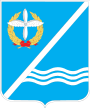 Совет Качинского муниципального округагорода Севастополя I созываРешение  IX сессии№ 6125 августа 2015 года								пгт. КачаО внесении изменений в решение Совета Качинского муниципального округа от 02.07.2015 года № 30 «Об утверждении форм бланков Совета внутригородского муниципального образования города Севастополя Качинский муниципальный округ»	В соответствии с частью 6 статьи 43 Федерального Закона Российской Федерации от 06.10.2003г., №131-ФЗ «Об общих принципах организации местного самоуправления в Российской Федерации», Уставом города Севастополя, закона города Севастополя от 30.12.2014г., № 102-ЗС «О местном самоуправлении в городе Севастополе»,руководствуясь ГОСТ Р 6.30-2003 «Унифицированные системы документации. Унифицированная система организационно-распорядительной документации. Требования к оформлению документов», Совет Качинского муниципального округа, РЕШИЛ:	1.Внести изменение в:	- описание и форму бланка распоряжения Главы Качинского муниципального округа города Севастополя (ПРИЛОЖЕНИЕ  1);	- описание и форму бланка постановления Главы Качинского муниципального округа города Севастополя (ПРИЛОЖЕНИЕ  2).	2. Утвердить:	- описание и форму бланка распоряжения Главы местной администрации Качинского муниципального округа (ПРИЛОЖЕНИЕ  3);	- описание и форму бланка постановления Главы местной администрации Качинского муниципального округа (ПРИЛОЖЕНИЕ 4).	3. Настоящее решение вступает в силу со дня его принятия.	4. Контроль за исполнением настоящего решения возложить на Главу ВМО Качинский МО Герасим Н.М.Председатель Совета Качинского муниципального округа 					Н.М. Герасим	ПРИЛОЖЕНИЕ  1	к решению Совета Качинского	муниципального округа		г.Севастополя	№ 61 от 25 августа 2015 г.ОПИСАНИЕформы бланка распоряжения Главы Качинского муниципального округа города Севастополя	Бланк распоряжения Главы Качинского муниципального округа города Севастополя  представляет собой лист белой бумаги форматом 210 х 297 мм (А4) плотностью не менее 80 г/м2.	В верхней части поля бланка на расстоянии не более 10 мм от верхнего края листа по центру располагается многоцветовой герб Качинского муниципального округа.	Ниже герба Качинского муниципального округа на расстоянии 6 мм по центру располагается текст «СОВЕТ КАЧИНСКОГО МУНИЦИПАЛЬНОГО ОКРУГА» (шрифт BookAntigua, размер 14, жирное начертание, наклонный текст, подчеркивание).	Текст «внутригородское муниципальное образование города Севастополя»располагается по центру и ниже на 3 мм от остального текста (шрифт BookAntigua, размер 14, жирное начертание, наклонный текст, подчеркивание).	Текст «РАСПОРЯЖЕНИЕ» (шрифт BookAntigua, размер 20, жирное начертание, наклонный текст)  располагается по центру, на расстоянии 10 мм от остального текста.	Текст номера распоряжения в формате «№ ХХ-Y», где ХХ – номер сквозного распоряжения созыва, Y – буква принадлежности  (шрифт BookAntigua, размер 20, жирное начертание, наклонный текст)  располагается по центру, на расстоянии 8 мм от остального текста.	В левой части поля на расстоянии 30 мм от левого края листа и 3 мм от текста «№ ХХ/YY» помещается дата принятия решения в формате ХХ, месяц, год,  в правой части поля на расстоянии 50 мм от правого края листа расположен текст «пгт. Кача» (шрифт BookAntigua, размер 12, жирное начертание, наклонный текст),	Цвет текста – черный.СОВЕТ КАЧИНСКОГО МУНИЦИПАЛЬНОГО ОКРУГА,внутригородское муниципальное образование города СевастополяРАСПОРЯЖЕНИЕ№ ХХ-Y	ПРИЛОЖЕНИЕ 2	к решению Совета Качинского	муниципального округа		г.Севастополя	№ 61от 25 августа 2015 г.ОПИСАНИЕформы бланка постановления Главы Качинского муниципального округа города Севастополя	Бланк постановления Главы Качинского муниципального округа города Севастополя  представляет собой лист белой бумаги форматом 210 х 297 мм (А4) плотностью не менее 80 г/м2.	В верхней части поля бланка на расстоянии не более 10 мм от верхнего края листа по центру располагается многоцветовой герб Качинского муниципального округа.	Ниже герба Качинского муниципального округа на расстоянии 6 мм по центру располагается текст «СОВЕТ КАЧИНСКОГО МУНИЦИПАЛЬНОГО ОКРУГА» (шрифт BookAntigua, размер 14, жирное начертание, наклонный текст, подчеркивание).	Текст «внутригородское муниципальное образование города Севастополя»располагается по центру и ниже на 3 мм от остального текста (шрифт BookAntigua, размер 14, жирное начертание, наклонный текст, подчеркивание).	Текст «ПОСТАНОВЛЕНИЕ» (шрифт BookAntigua, размер 20, жирное начертание, наклонный текст)  располагается по центру, на расстоянии 10 мм от остального текста.	Текст номера распоряжения в формате «№ ХХ-Y», где ХХ – номер сквозного распоряжения созыва, Y – буква принадлежности  (шрифт BookAntigua, размер 20, жирное начертание, наклонный текст)  располагается по центру, на расстоянии 8 мм от остального текста.	В левой части поля на расстоянии 30 мм от левого края листа и 3 мм от текста «№ ХХ/YY» помещается дата принятия решения в формате ХХ, месяц, год,  в правой части поля на расстоянии 50 мм от правого края листа расположен текст «пгт. Кача» (шрифт BookAntigua, размер 12, жирное начертание, наклонный текст),	Цвет текста – черный.СОВЕТ КАЧИНСКОГО МУНИЦИПАЛЬНОГО ОКРУГА,внутригородское муниципальное образование города СевастополяПОСТАНОВЛЕНИЕ№ ХХ-Y	ПРИЛОЖЕНИЕ  3	к решению Совета Качинского	муниципального округа		г.Севастополя	№ 61 от 25 августа 2015 г.ОПИСАНИЕформы бланка распоряжения Главы местной администрации Качинского муниципального округа города Севастополя	Бланк распоряжения Главы Качинского муниципального округа города Севастополя  представляет собой лист белой бумаги форматом 210 х 297 мм (А4) плотностью не менее 80 г/м2.	В верхней части поля бланка на расстоянии не более 10 мм от верхнего края листа по центру располагается многоцветовой герб Качинского муниципального округа.	Ниже герба Качинского муниципального округа на расстоянии 6 мм по центру располагается текст «МЕСТНАЯ АДМИНИСТРАЦИЯ» (шрифт BookAntigua, размер 14, жирное начертание, наклонный текст, подчеркивание).	Текст «КАЧИНСКОГО МУНИЦИПАЛЬНОГО ОКРУГА» располагается по центру и ниже на 3 мм от остального текста (шрифт BookAntigua, размер 14, жирное начертание, наклонный текст, подчеркивание).	Текст «РАСПОРЯЖЕНИЕ» (шрифт BookAntigua, размер 20, жирное начертание, наклонный текст)  располагается по центру, на расстоянии 10 мм от остального текста.	Текст номера распоряжения в формате «№ ХХ-Y», где ХХ – номер сквозного распоряжения созыва, Y – буква принадлежности  (шрифт BookAntigua, размер 20, жирное начертание, наклонный текст)  располагается по центру, на расстоянии 8 мм от остального текста.	В левой части поля на расстоянии 30 мм от левого края листа и 3 мм от текста «№ ХХ/YY» помещается дата принятия решения в формате ХХ, месяц, год,  в правой части поля на расстоянии 50 мм от правого края листа расположен текст «пгт. Кача» (шрифт BookAntigua, размер 12, жирное начертание, наклонный текст),	Цвет текста – черный.МЕСТНАЯ АДМИНИСТРАЦИЯКАЧИНСКОГО МУНИЦИПАЛЬНОГО ОКРУГАРАСПОРЯЖЕНИЕ№ ХХ-Y	ПРИЛОЖЕНИЕ 4	к решению Совета Качинского	муниципального округа		г.Севастополя	№ 61 от 25 августа 2015 г.ОПИСАНИЕформы бланка постановления Главы местной администрации Качинского муниципального округа города Севастополя	Бланк постановления Главы Качинского муниципального округа города Севастополя  представляет собой лист белой бумаги форматом 210 х 297 мм (А4) плотностью не менее 80 г/м2.	В верхней части поля бланка на расстоянии не более 10 мм от верхнего края листа по центру располагается многоцветовой герб Качинского муниципального округа.	Ниже герба Качинского муниципального округа на расстоянии 6 мм по центру располагается текст «МЕСТНАЯ АДМИНИСТРАЦИЯ» (шрифт BookAntigua, размер 14, жирное начертание, наклонный текст, подчеркивание).	Текст «КАЧИНСКОГО МУНИЦИПАЛЬНОГО ОКРУГА» располагается по центру и ниже на 3 мм от остального текста (шрифт BookAntigua, размер 14, жирное начертание, наклонный текст, подчеркивание).	Текст «ПОСТАНОВЛЕНИЕ» (шрифт BookAntigua, размер 20, жирное начертание, наклонный текст)  располагается по центру, на расстоянии 10 мм от остального текста.	Текст номера распоряжения в формате «№ ХХ-Y», где ХХ – номер сквозного распоряжения созыва, Y – буква принадлежности  (шрифт BookAntigua, размер 20, жирное начертание, наклонный текст)  располагается по центру, на расстоянии 8 мм от остального текста.	В левой части поля на расстоянии 30 мм от левого края листа и 3 мм от текста «№ ХХ/YY» помещается дата принятия решения в формате ХХ, месяц, год,  в правой части поля на расстоянии 50 мм от правого края листа расположен текст «пгт. Кача» (шрифт BookAntigua, размер 12, жирное начертание, наклонный текст),	Цвет текста – черный.МЕСТНАЯ АДМИНИСТРАЦИЯКАЧИНСКОГО МУНИЦИПАЛЬНОГО ОКРУГАПОСТАНОВЛЕНИЕ№ ХХ-YХХ_ХХХ_ХХХХ годапгт. КачаХХ_ХХХ_ХХХХ годапгт. КачаХХ_ХХХ_ХХХХ годапгт. КачаХХ_ХХХ_ХХХХ годапгт. Кача